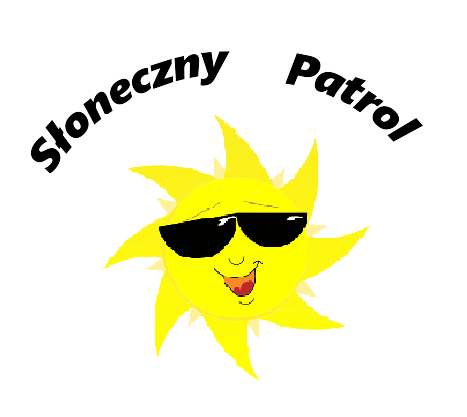 	SERDECZNIE ZAPRASZAMY	WSZYSTKICH ZAINTERESOWANYCHNA KONFERENCJĘ PT. „ZARABIAJ NA SŁOŃCU”Organizowaną w ramach ogólnopolskiego konkursu: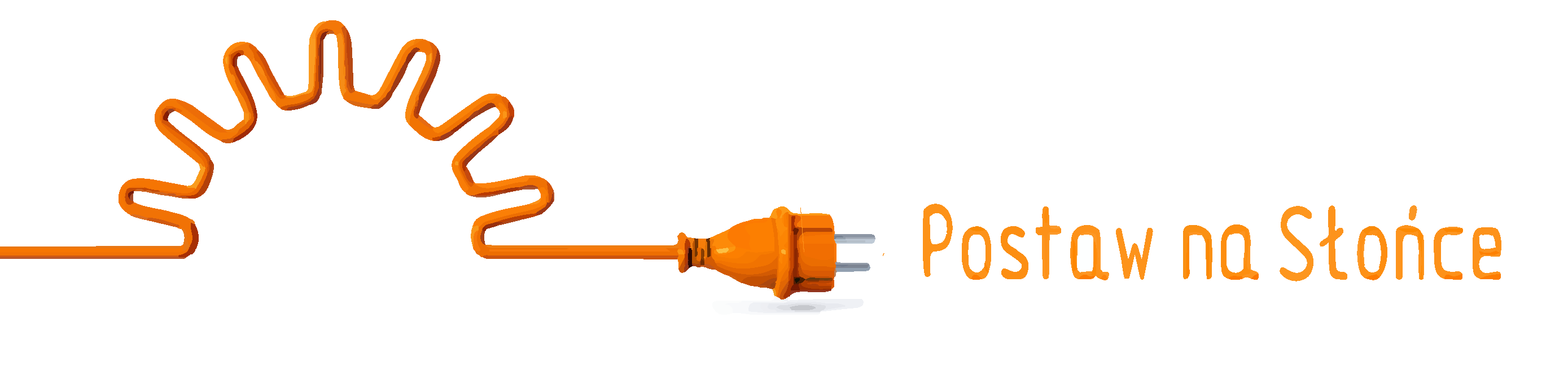 Konferencja odbądzie się dnia 25 maja 2017 rokuo godzinie 16.00w Publicznym Gimnazjum im. Franciszka Staffa w Rudzie Malenieckiej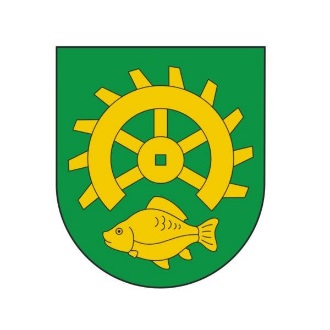 Patronat honorowy:Wójt Gminy Ruda Maleniecka Leszek KucaCelem konferencji jest rozpowszechnienie wiedzy na temat energii odnawialnej, a w szczególności ogniw fotowoltaicznych oraz zapoznanie szerokiej publiczności z praktycznymi możliwościami wykorzystania instalacji fotowoltaicznych w budynku mieszkalnym.Program konferencji:Panel I – „OZE – odnawialne źródła energii”Panel II – „Instalacje fotowoltaiczne”Panel III – „Program Prosument i źródła finansowania mikroinstalacji 
                  OZE”Panel dyskusyjnyPROGRAM KONFERENCJI LOKALNEJ "ZARABIAJ NA SŁOŃCU"25.05.2017 r.16.00 - 16.15	Rejestracja 16:15 - 16:20 	Część oficjalna: powitanie przez Organizatorów, przedstawienie celu i planu spotkania. 16.25 - 16.30	Uroczyste otwarcie konferencji przez Wójta Gminy Ruda Maleniecka Leszka Kucę.
Panel I 		Odnawialne źródła energii OZE – informacje ogólne (Słoneczny Patrol)16.30 – 16.50 	Źródła energii potrzebnej do funkcjonowania cywilizacji na Ziemi. Zanieczyszczenie środowiska spowodowane produkcją energii ze źródeł 
nieodnawialnych. Wyczerpywanie się surowców, z których pozyskiwana jest energia. Odnawialne źródła energii (OZE). Sytuacja Polski na tle innych krajów. Mikroinstalacje OZE dla indywidualnych odbiorców – Program PROSUMENT Narodowego Funduszu Ochrony Środowiska i Gospodarki Wodnej. 16.50 – 16.55    Praktyczne korzystanie z OZE – Starosta Powiatu Koneckiego Bogdan SobońPanel II 		Mikroinstalacje fotowoltaiczne 16.55 – 17.05 	Film promocyjny wyjaśniający co to są instalacje fotowoltaicznie – Słoneczny Patrol 17.05 - 17.15 	Przedstawienie programu dotyczącego pozyskania środków na montaż ekranów fotowoltaicznych – Wójt Gminy Ruda Maleniecka Leszek Kuca17.15 – 17.25 	Fotowoltaika – krótko na temat nowej technologii, wydajność systemu, rodzaje paneli – Michał Nowakowski, Staropolski Związek Miast i Gmin17.25 – 17.35	Co trzeba wiedzieć i od czego zacząć, aby zainstalować system fotowoltaiczny? Warunki konieczne – Michał Nowakowski, Staropolski Związek Miast i GminPanel III 		Program Prosument i źródła finansowania mikroinstalacji OZE17.35 - 17.40 	Film promocyjny wyjaśniający status prosumenta – Słoneczny Patrol 17.40 - 17.50 	Prezentacja wykonanych projektów przez Szkolny Zespół Konkursowy dla domów 
z sąsiedztwa wraz z kalkulacją finansową tj. wyliczeniem oszczędności wynikających 
z zastosowania mikroinstalacji fotowoltaicznych – Słoneczny Patrol 17.50 - 17.55 	Prezentacja portalu www.postawnaslonce.pl i przyjaznych użytkownikowi kalkulatorów energetycznych dla budynku mieszkalnego, obliczania emisji CO2 i rekompensaty ekologicznej, dobrania modułów fotowoltaicznych – Słoneczny Patrol 17.55 – 18.05 	Podłączenie do sieci energetycznej, możliwość zarabiania na produkcji prądu we własnym domu – wyjaśnienie pojęcia "prosument" – Michał Nowakowski, Staropolski Związek Miast i Gmin18.05 - 18.20 	Źródła finansowania mikroinstalacji odnawialnych źródeł energii – Edyta Sidło, 
dyrektor oddziału Banku Ochrony Środowiska S.A. w Kielcach. Panel dyskusyjny 18.20 - 18.40 	Pytania do ekspertów, zakończenie konferencji.Miejsce: Publiczne Gimnazjum im. Franciszka Staffa w Rudzi Malenieckiej, wstęp wolny.